 2023 Teacher Mini Grant Application 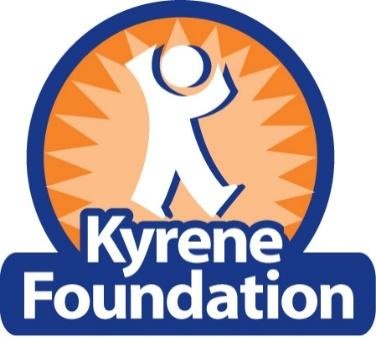  The Kyrene Foundation awards mini grants to provide enhanced learning opportunities for students.  Kyrene teachers may apply for up to $500.00 per classroom for items such as guest speakers, supplies, materials, equipment, and educational study trips. The grant application consists of 1) signed application cover page and 2) and a 2-page maximum narrative. 3) teachers may combine classes (ie. 3 classes can go together and apply for up to $500 classroom or $1500)  Completed grant applications must be received no later than 4:00 pm on Monday, January 23, 2023.  All applicants will be notified of their status on or before Wednesday, February 1, 2023.  The narrative must contain six (6) sections: Purpose of the request Potential impact on student learning and number of students included Evaluation plan for the learning opportunity for students 	 Correlation of the learning opportunity for students to the KSD curriculum Project completion date and approximate timeline of the learning opportunity for students Itemized budget  Teachers who are awarded the mini grant are  required  to submit a brief evaluation  report along with a  photo  (or short video) of the learning opportunity for students within two weeks of the completion date.  Reimbursement will not be made until this requirement is met. Requests for reimbursement must be  submitted no later than May 1, 2023.  Please Note: Late, incomplete or unsigned applications will not be considered. Only ONE  application per teacher per year is allowed. All receipts for reimbursement must be submitted AT ONE TIME  no later than May 1, 2023 .  Only receipts (up to) the awarded amount will be reimbursed. All activities related to the project need to occur prior to May 1, 2023 	.  Completed applications should be e-mailed by 4 p.m.  Monday, January 23, 2023: debra.hoover@kyrenefoundation.org  Part 1: Cover Page  Teacher Name(s): 	 School:  I understand & agree to follow all grant guidelines.  Teacher’s Signature & Date:  ___________________________  Principal’s Review Section: 	 Yes 	 No Completed applications should be e-mailed by 4 p.m. January 23, 2023 to: debra.hoover@kyrene.foundation  Principal’s Signature & Date (Required) ___________________________________  Kyrene teachers may apply for up to $500.00 per classroom for items such as guest speakers, supplies, materials, equipment, and educational study trips (Note: workshops are not eligible for funding). NARRATIVE PART 2 ( Narrative below to be completed by teacher or teacher  team )  School Name:  Teacher(s) Name(s):  Amount Requested:  The narrative must contain full responses to all six (6) sections ( not to exceed 2 pages ):  Section 1: Purpose of Request  Type here:  Section 2: Potential Impact and Number of Students impacted  Type here:  Section3: Evaluation Plan (with specific Pre/Post project data)  Type here:  Section 4: Alignment to KSD Curriculum (be specific)  Type here:  Section 5: Specific Timeline of Activities and Completion Date  Type here:  Section 6: Itemized Budget Type here:  2 Completed applications should be e-mailed by 4 p.m. February 1 to:  debra.hoover@kyrenefoundation.org Title of Grant Request:  Kyrene Email Address for submitting teacher:  Grade(s) and/or Subject(s):  Total Amount of Request:  Number of Students Impacted:  This grant request supports the school improvement plan.  This grant request supports the KSD Curriculum.  I support this grant request. 